Приложение 1Программа Молодежного форума «Дни Карьеры. ВЕСНА-2020»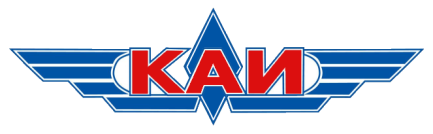 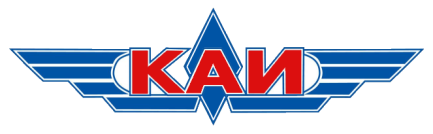 г. Казань, 19-21 марта 2020 г. №п/пМероприятиеМестопроведенияВремяпроведенияВремя регистрации День 119 марта 2020 г., четвергДень 119 марта 2020 г., четвергДень 119 марта 2020 г., четвергДень 119 марта 2020 г., четвергДень 119 марта 2020 г., четверг1Межвузовская Ярмарка вакансий «ВЕСНА-2020» (подать заявку можно до 13.03.2020 по телефону 8(843)231-59-52 или на  электронную почту opark@kai.ru, скачать бланк заявки)   7 учебное здание КНИТУ-КАИ. Г. Казань, улица Б. Красная д. 55, холл10:00-13:0009:00-10:00 (предприятия и организации)10:00-12:30 (посетители ярмарки, студенты и преподаватели)2Работа межвузовской ярмарки вакансий (Презентации предприятий и организаций; деловые игры; кейсы; агитационные программы)7 учебное здание КНИТУ-КАИ. Г. Казань, улица Б. Красная д. 55, холл10:00-13:003Кофе-брейк7 учебное здание КНИТУ-КАИ. Г. Казань, улица Б. Красная д. 55, столоваяВ течение работы ярмарки вакансий4Экскурсия по музею: «КАИ – 88 лет успешной истории» 7 учебное здание КНИТУ-КАИ. Г. Казань, улица Б. Красная д. 55, Музей КНИТУ-КАИ13:00-13:309:00-10:00, 12.30-13.00(для всех желающих)5Целевые встречи представителей предприятий и организаций со студентами КНИТУ-КАИ(контактное лицо для организации встречи Ласкова Вероника Моисеевна Тел:8(843)231-59-52, 89600403130)   Учебные здания КНИТУ-КАИ (по отдельному графику)14:00-17:00Запись на целевые встречи ведется до 10.03.20206Круглый стол «Повышение эффективности реализации целевого обучения в рамках постановления Правительства Российской Федерации от 21 марта 2019 г. №302»(подать заявку можно до 13.03.2020 по  телефону 8(843)231-59-52 или на  электронную почту opark@kai.ru, скачать бланк заявки) 7 учебное здание КНИТУ-КАИ. Г. Казань, улица Б. Красная д. 55, аудитория 217 13:30-16:0009:00-10:00 (предприятия и организации)День 220 марта 2020 г., пятницаДень 220 марта 2020 г., пятницаДень 220 марта 2020 г., пятницаДень 220 марта 2020 г., пятницаДень 220 марта 2020 г., пятница7Профессиональное компьютерное тестирование для студентов по оценке уровня развития современного специалиста - «Профкарьера»(Подать заявку на тестирование можно по телефону:  8(843)231-59-52 контактное лицо Агишева Ольга Николаевна)   7 учебное здание КНИТУ-КАИ. Г. Казань, улица Б. Красная д. 55, департамент IT (аудитория 223)10:00-16:00 (по графику)Запись на тестирование  ведется до 15.03.20208Психологическое и профессиональное консультирование 7 учебное здание КНИТУ-КАИ. Г. Казань, улица Б. Красная д. 55, департамент IT (аудитория 223)10:00-16:009Целевые встречи представителей предприятий и организаций со студентами КНИТУ-КАИ(контактное лицо для организации встречи Ласкова Вероника Моисеевна Тел:8(843)231-59-52, 89600403130)      Учебные здания КНИТУ-КАИ (по отдельному графику)9.00-17.00Запись на целевые встречи ведется до 10.03.2020День 3,21 марта 2020 г., субботаДень 3,21 марта 2020 г., субботаДень 3,21 марта 2020 г., субботаДень 3,21 марта 2020 г., субботаДень 3,21 марта 2020 г., суббота10Спартакиада бойцов студенческих трудовых отрядов г. Казани	(Подать заявку на спартакиаду можно по телефону 8(843)231-59-51, 89520326989 - контактное  лицо Халиуллина  Лия Айдаровна)   7 учебное здание КНИТУ-КАИ. Г. Казань, улица Б. Красная д. 55, спортзал14:00- 18:00Запись на спартакиаду ведется до 15.03.2020